   Learning to learn	1. Kieliprofiili	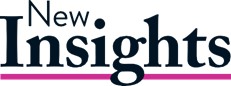 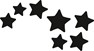 Kielenopiskelutaitojen ja kielenopiskelustrategioiden arviointilomakeKielenopiskelutaitojen ja kielenopiskelustrategioiden kartoitusLomake täytetty:    23.9.2021  Vahvuuteni ja kehittämiskohteeni vieraan kielen oppijanaMitä asioita opit helposti?   uusia sanoja ja niiden eri muotoja	Mitkä työskentelytavat auttavat sinua oppimaan?    kertaaminen ja tekemällä tehtäviä	Mitkä asiat innostavat sinua oppimaan?    positiivinen ja auttava opettaja 	Mihin asioihin joudut panostamaan oppiaksesi ne ja miten lopulta opit ne?   aikamuotojen harjoitteluun	Onko joitakin asioita, joita et tahdo millään oppia, ja millaisia keinoja käytät hallitaksesi kyseiset asiat?ei oleKäsitykseni opiskelutaidoistani ja -strategioistaniArvioi asteikolla 1–5, kuinka hyvin väite pitää paikkaansa. 1 merkitsee täysin eri mieltä, 5 täysin samaa mieltä.1	2	3	4	5KOMMENTTEJAAsetan kieltenopiskelulleni mielekkäitä tavoitteita.5Osaan pilkkoa tavoitteitani pienempiin kokonaisuuksiin.5Osaan arvioida, kuinka hyvin olen saavuttanut tavoitteeni.5Osaan myös pohtia syitä, miksi saavutin tai en saavuttanut tavoitteitani.5Osaan hyödyntää itsearviointia ja vertaispalautetta kieltenopiskelussa.4Ymmärrän, miksi palautetta annetaan.5Osaan vastaanottaa palautetta ja käsitellä sitä hyödyllisellä tavalla.5Osaan antaa mielekästä palautetta muille.4Osaan suunnitella opiskeluni.4Osaan hyödyntää eri kieliä opiskellessani yhtä.5